Часть IV. Техническая часть. Реестровый номер 2-КО/23.Типовые эскизные проекты нестационарных торговых объектов.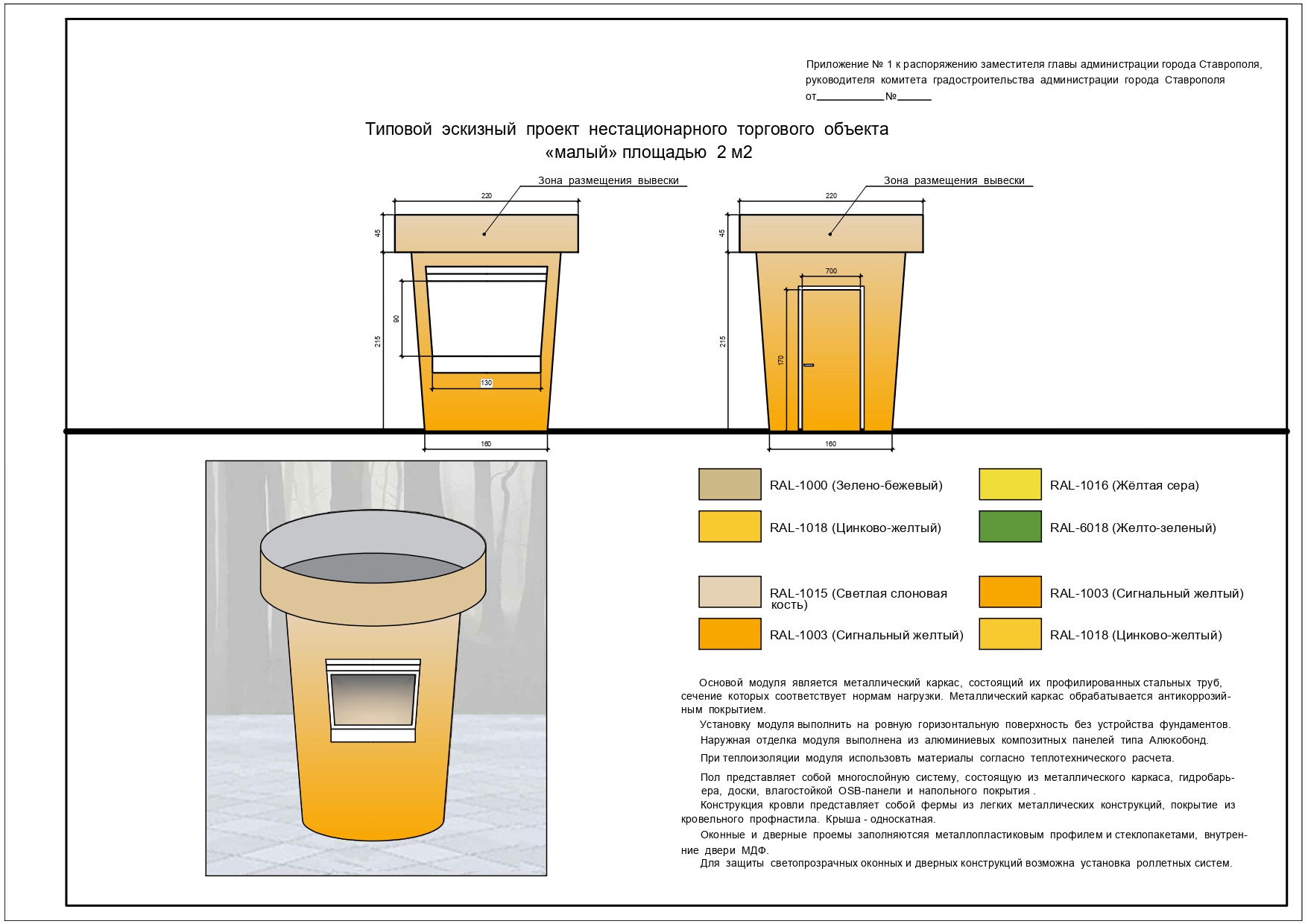 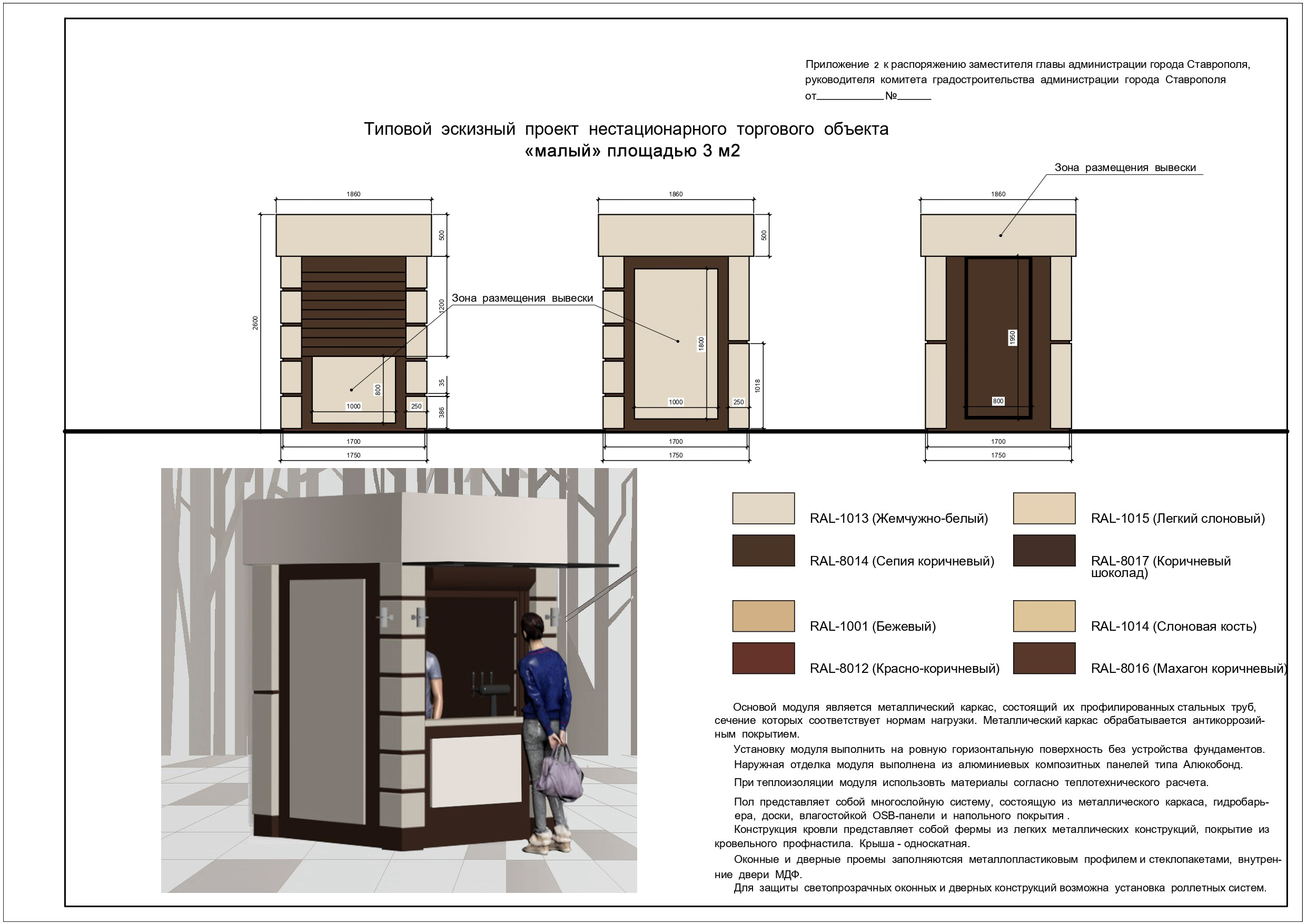 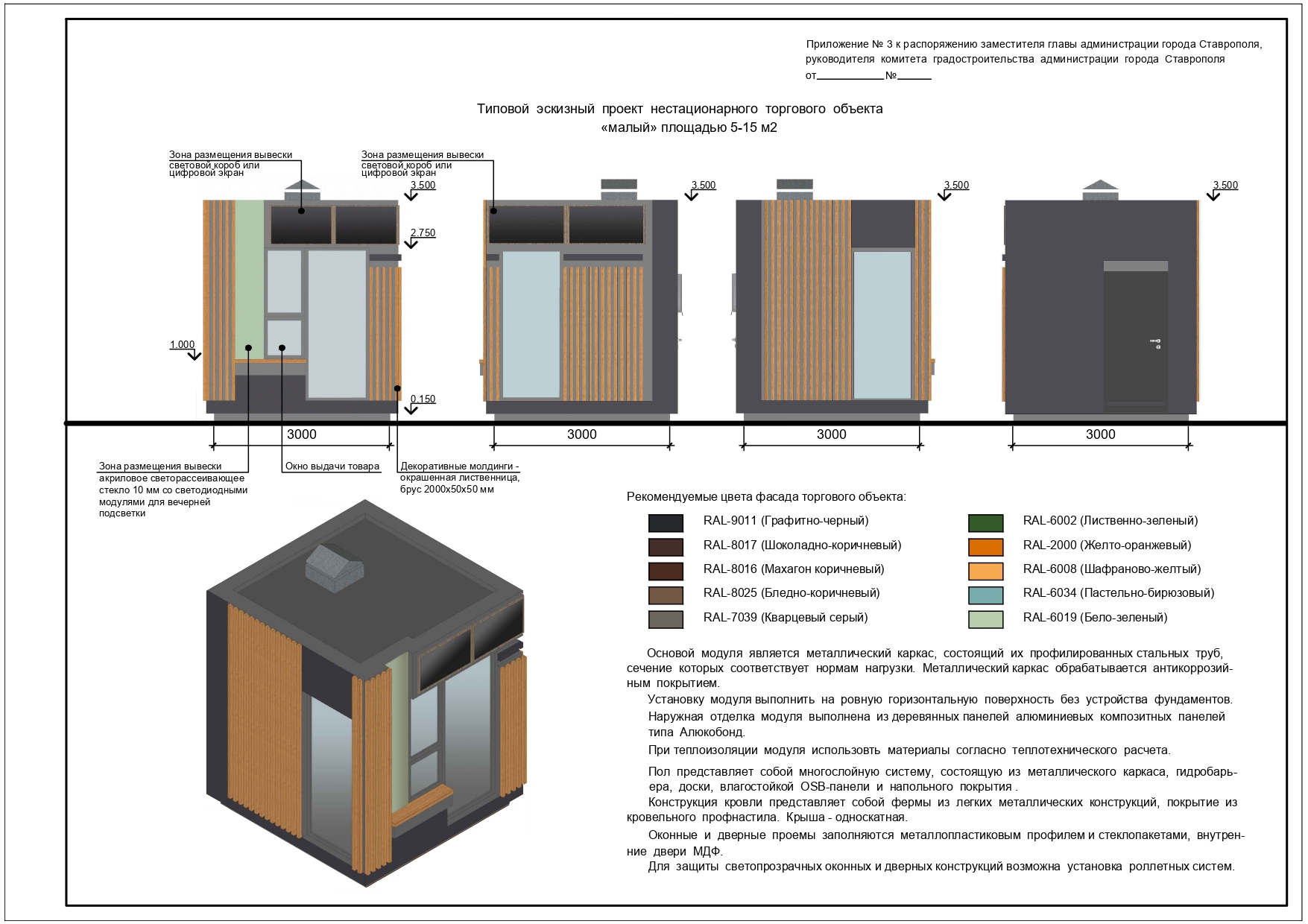 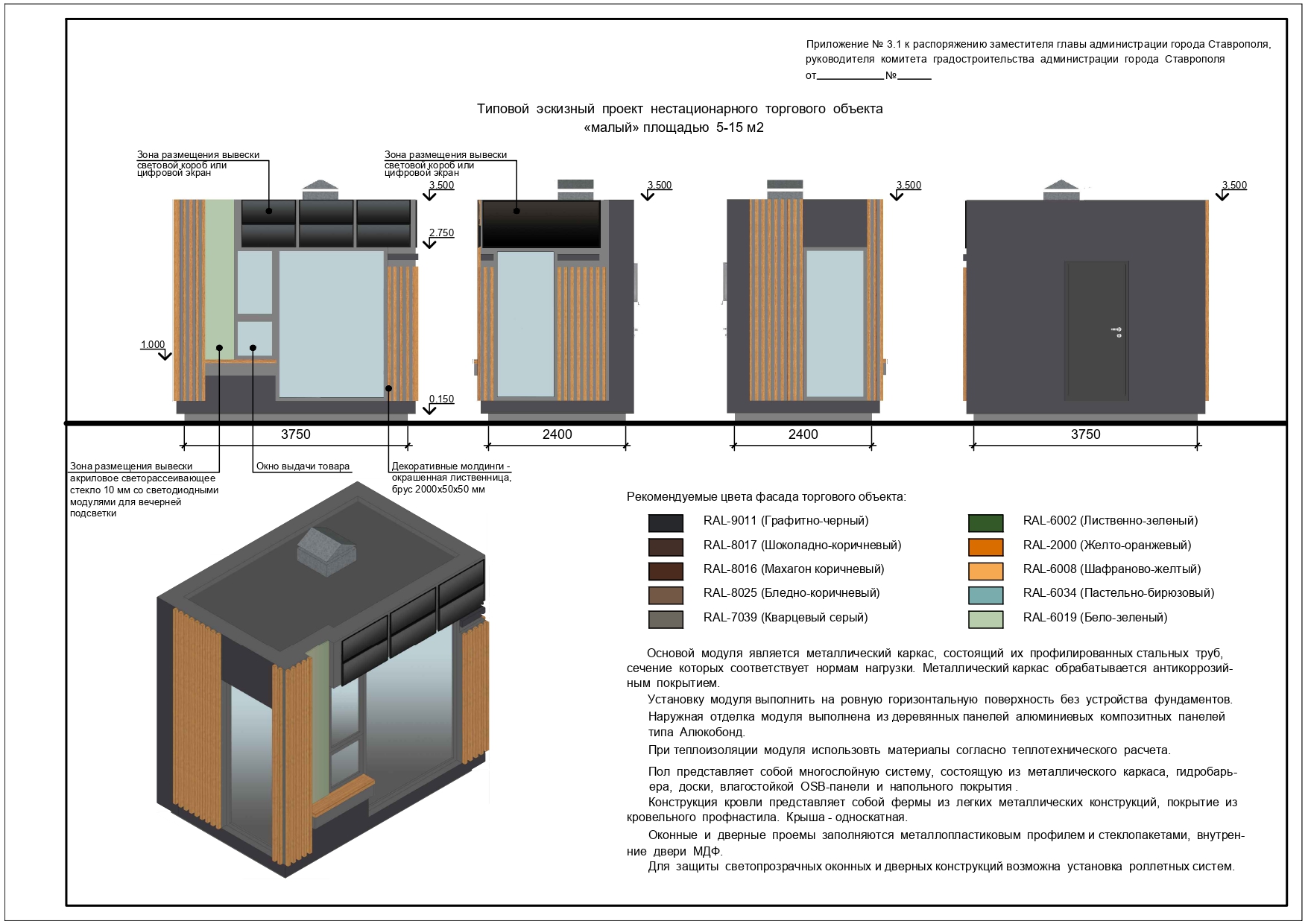 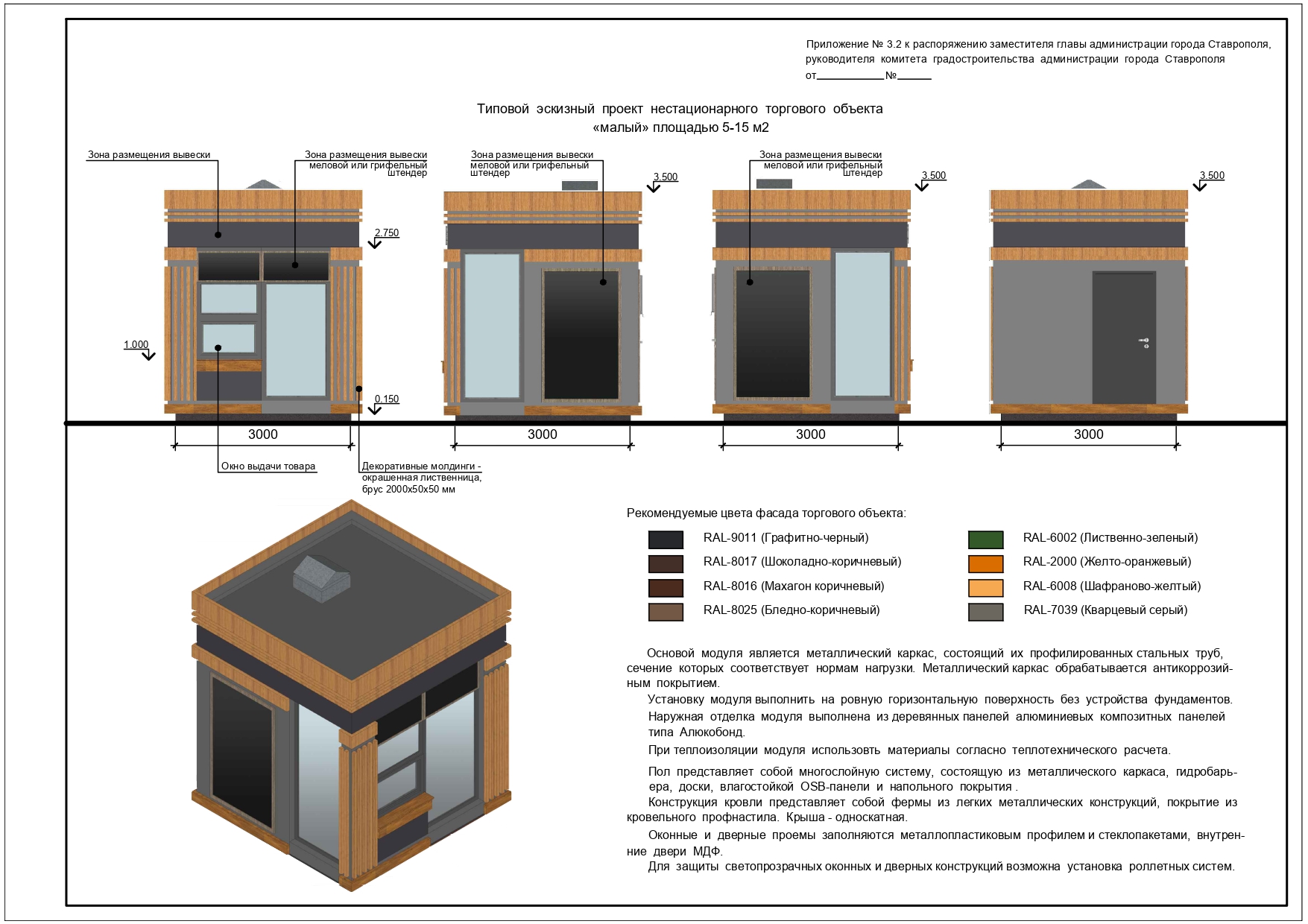 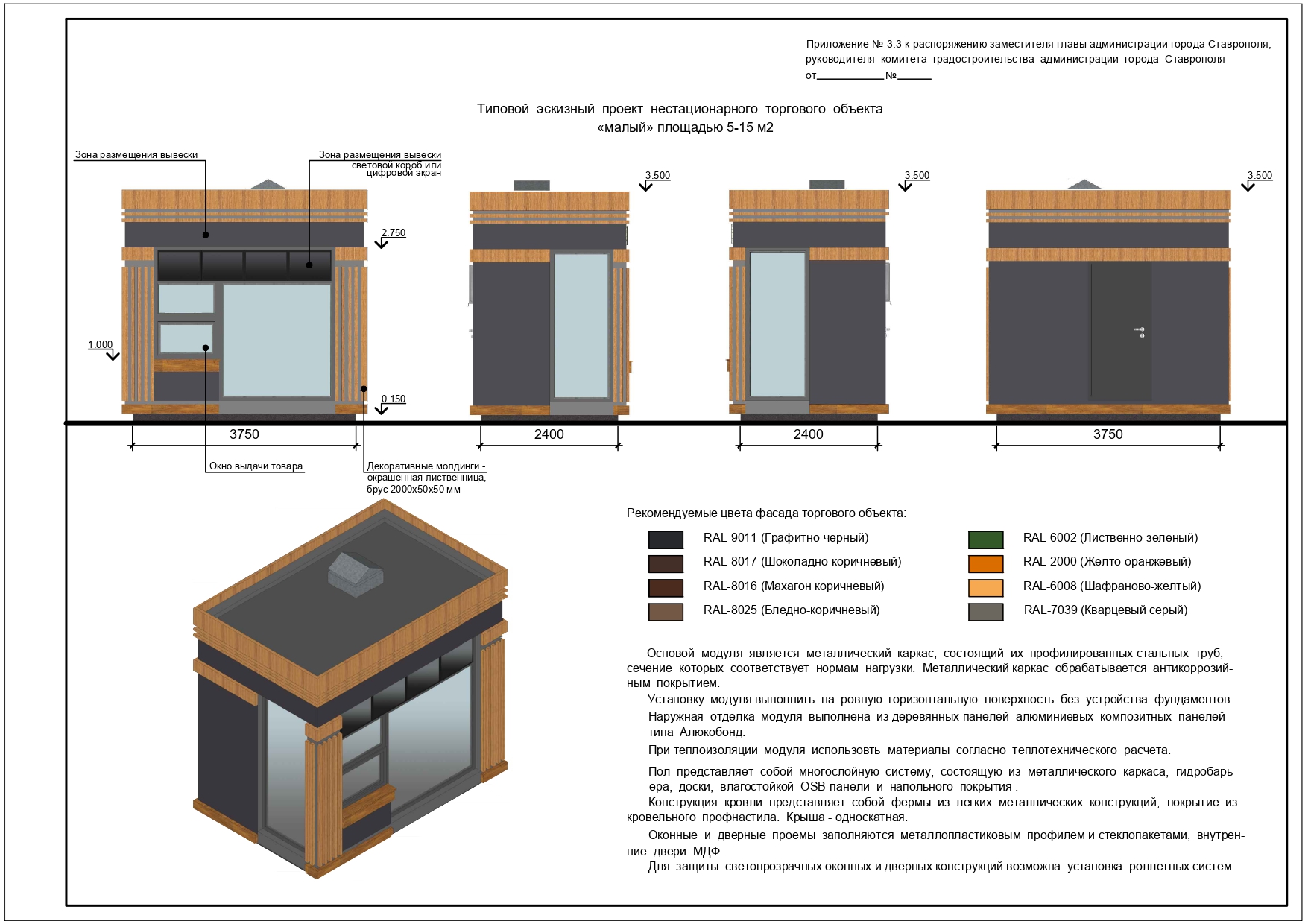 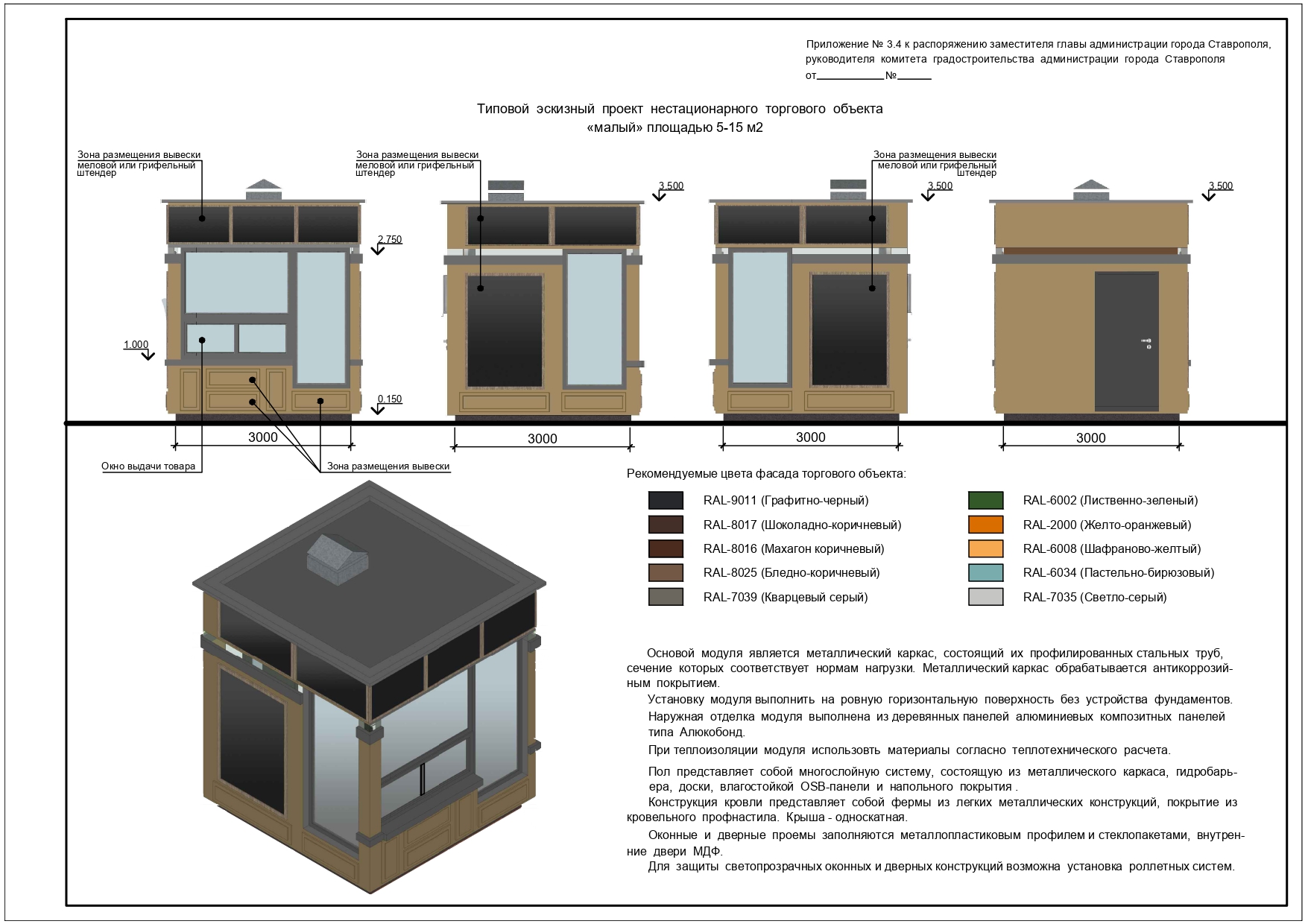 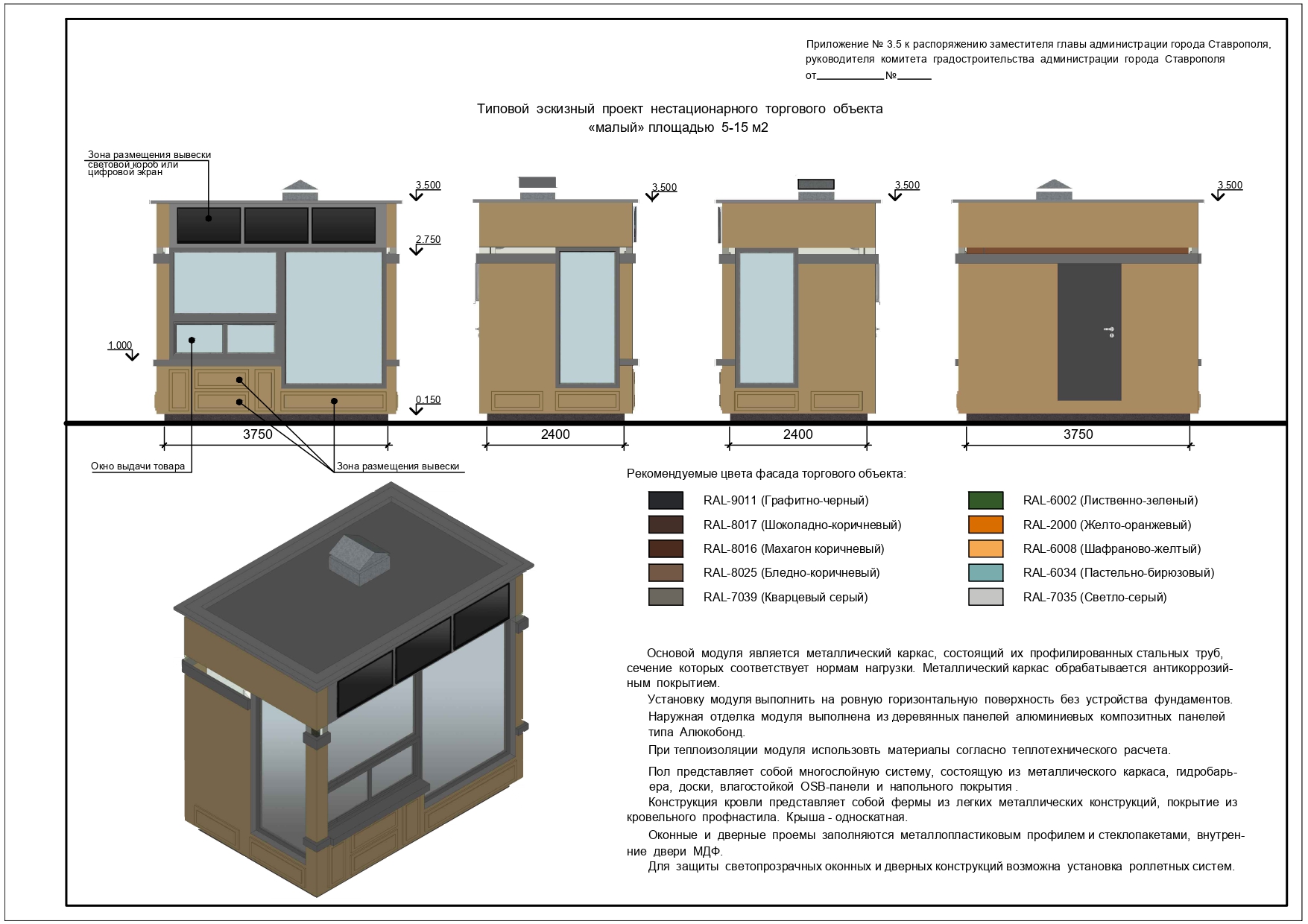 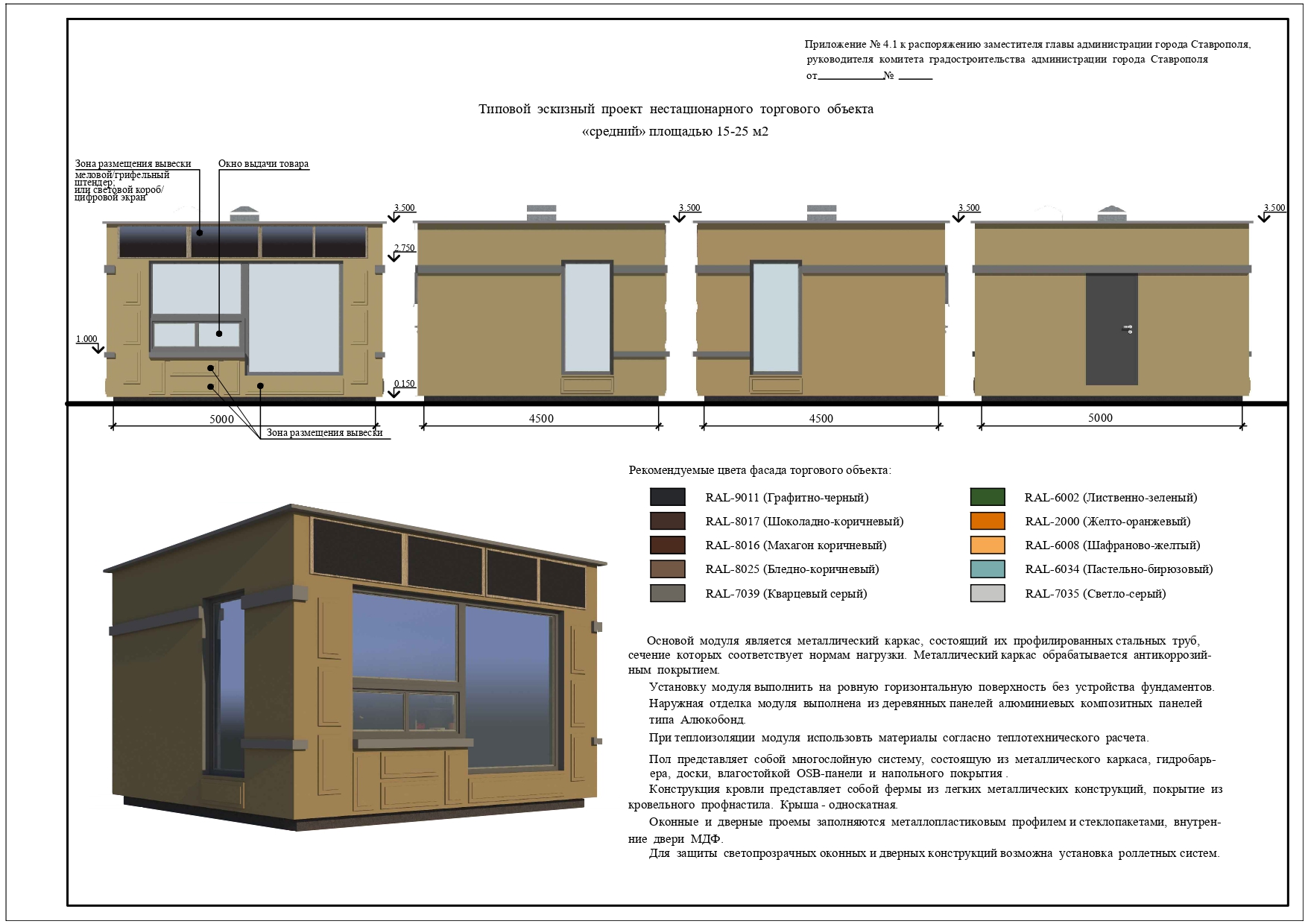 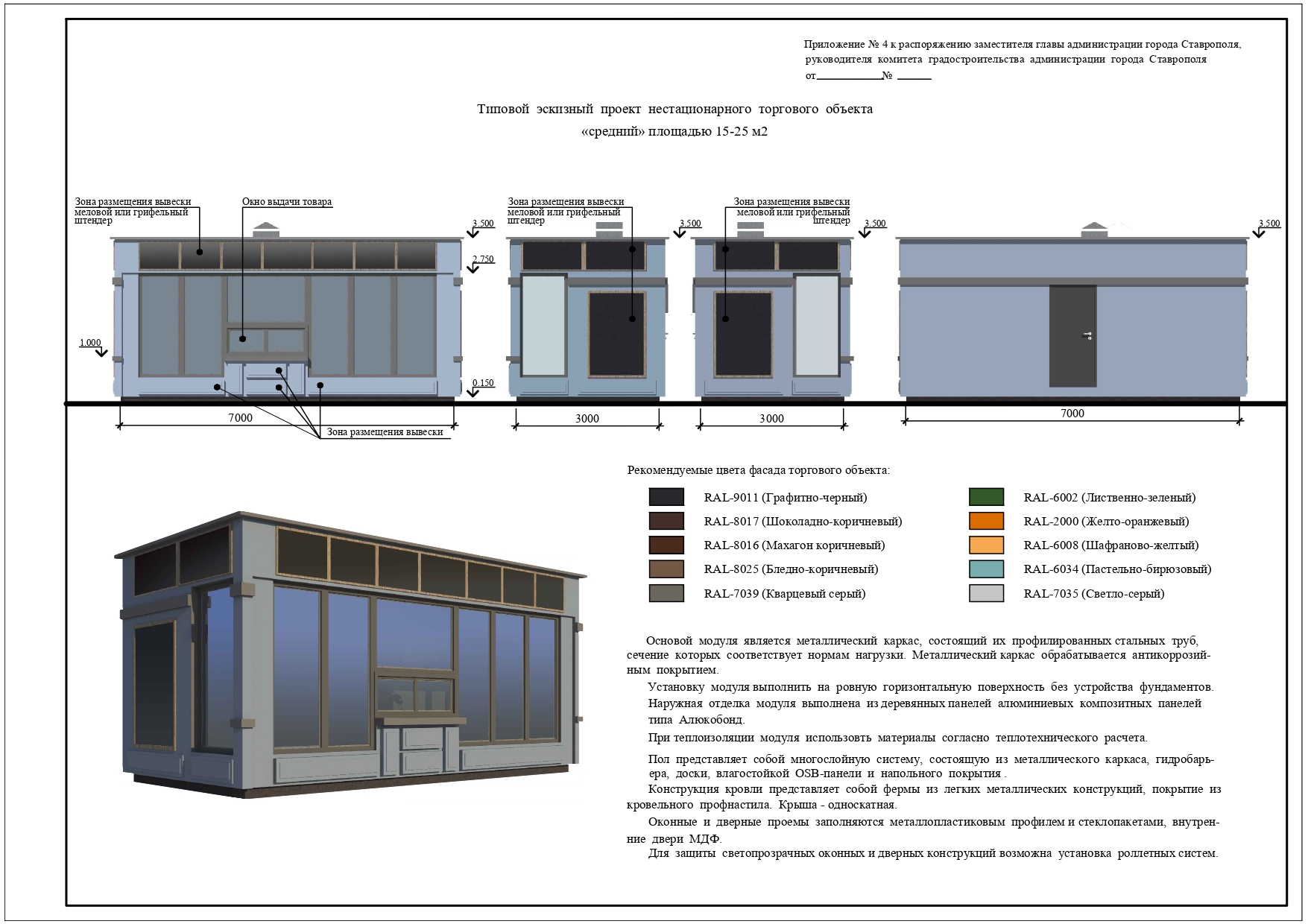 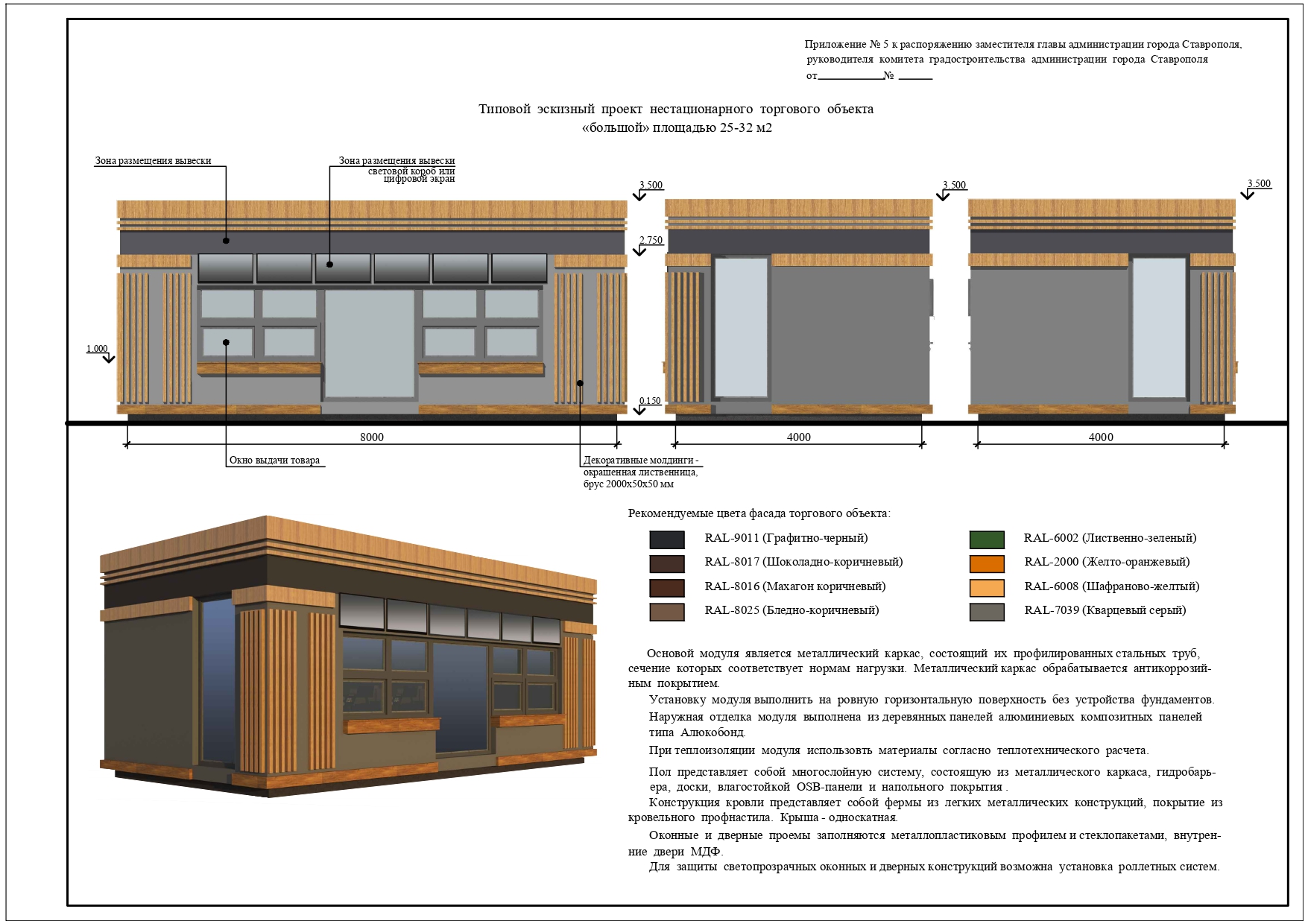 